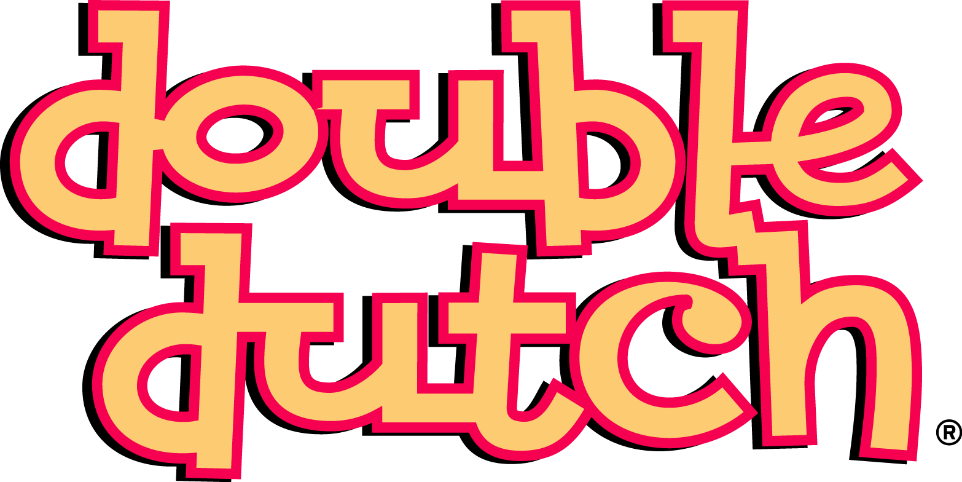 Come out and enjoy a fun night of jumping rope and dancing! 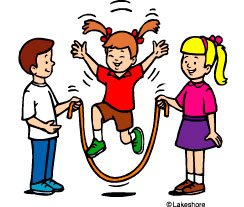 Date: Friday, November 18, 2016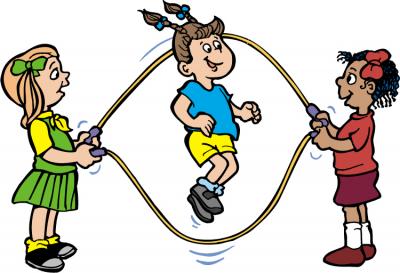 		Time: 6:00 – 8:00 pmPlace: C-O-H Elementary SchoolPrice: $10 per child, 3 or more in a family max of $25**Make sure you students wear sneakers**Drop off begins at 6:00 pm		Pick-up 7:45pm- 8:00pmYou must sign your child in and out for this event*Space is limited to 60 C-O-H students. To reserve your child’s spot send in sign up and payment by Tuesday, November 15, 2016 Cash or make checks payable to COH PTO*Contact Andrea Merrill amshramek@aol.com or Heather Toombs htoombs06@gmail.comThis is a 4th Grade Fundraiser*******************************************Parent/Guardian’s Name: ________________________	Grade/Teacher: ________________________Phone #: _______________________		Email: ________________________________________Emergency Contact Name and Phone #: __________________________________________________Allergies (list any): ___________________________________________________________________[ ] I am available to help chaperone this event	Name: ________________________